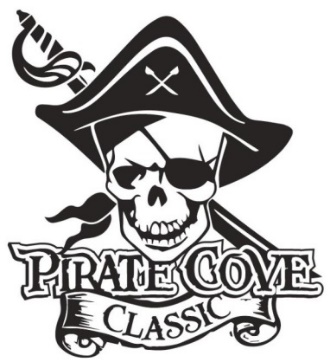 Name: _______________________________________________________________________Address: _____________________________________________________________________Phone: _____________________________ E-mail: ___________________________________Deadline for submission is October 10, 2019*Deadline for submission that includes Design Assistance is September 27, 2019*The intention is for Senior Ads to be printed in color and spread throughout the program based on size of ads.Please e-mail artwork and a copy of completed form to pccseniorads@gmail.com Preferred file formats: hi-res JPEG, PDF files. *Ad Mock-Up must be print ready.  Design Assistance is available, for an additional $10 fee. *Enclose completed form, payment (checks made out to PRBB), and place in the lock box in the band room office, or mail to:	Porter Ridge Band Boosters/PCCP. O. Box 1624Indian Trial, NC  28079No ads will be included or designed without payment verification! Questions?  Please contact us at pccseniorads@gmail.comThank you for your support!QTYAd SizeCostTotal1/4 page$35*Design Assistance Fee$101/2 Page$60 *Design Assistance Fee$10Full PageS100*Design Assistance Fee$10